ZDRAVJE V VRTCU 2019/20SKUPINA JEŽKI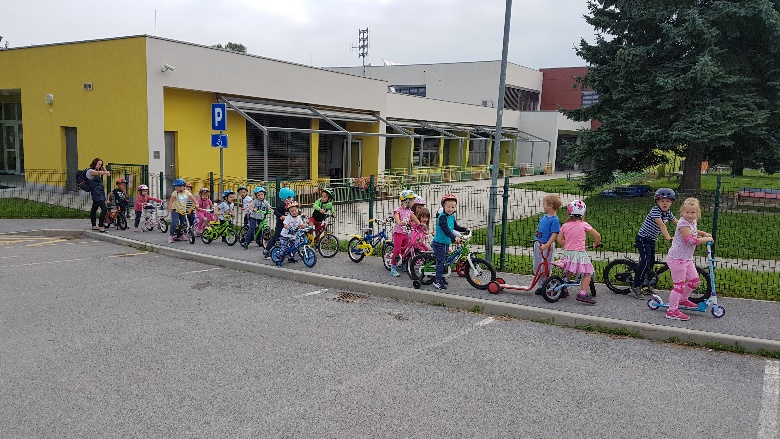 Slika 1: Otroci z vozilom pred vrtcem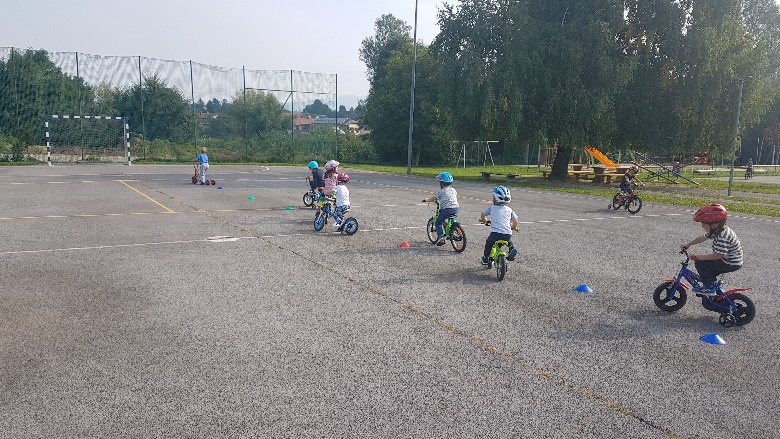 Slika 2: Otroci na poligonu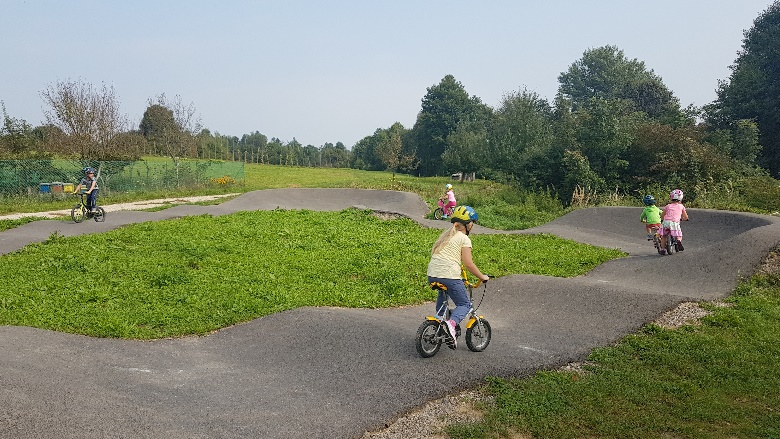 Slika 3: Otroci na pump track stezi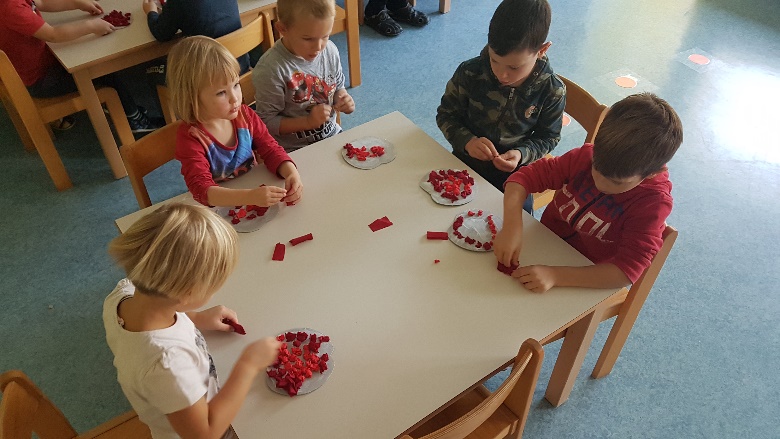 Slika 4: Izdelava jabolk iz krep papirja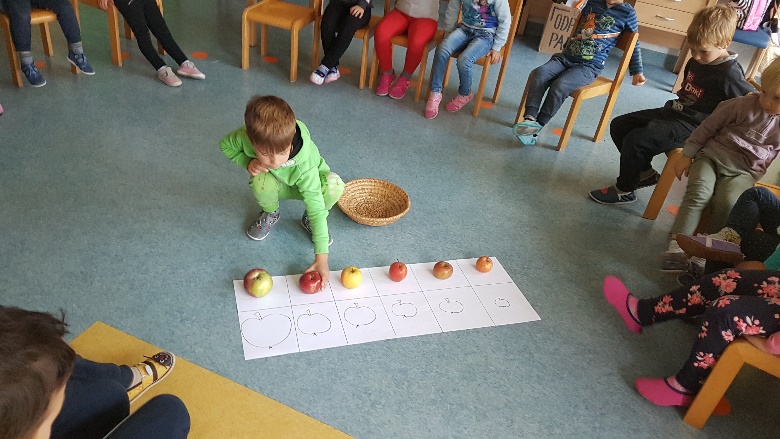 Slika 5: Razvrščanje jabolk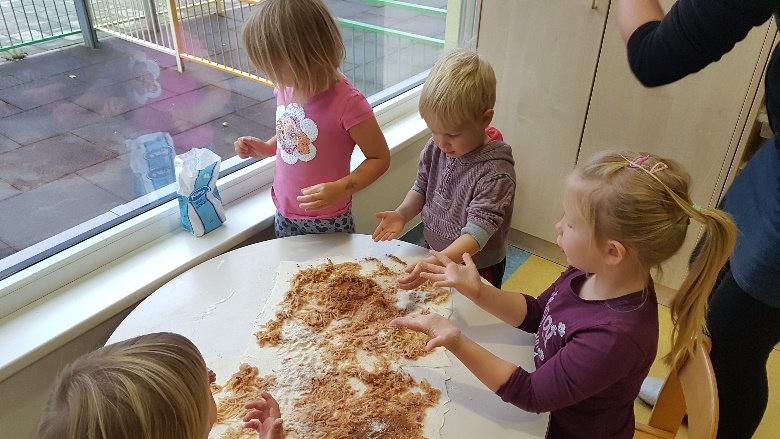 Slika 6: Priprava jabolčnega zavitka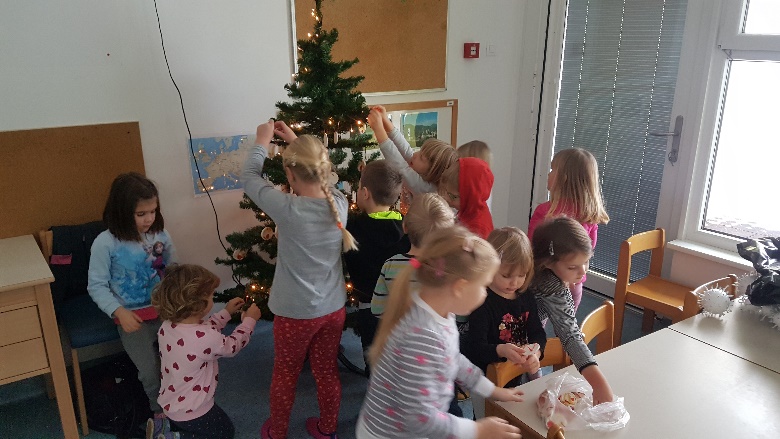 Slika 7: Okraševanje novoletne smrečice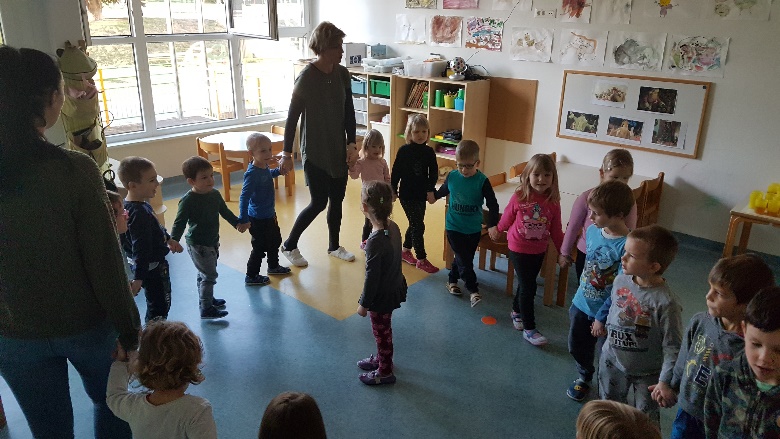 Slika 8: Petje slavljenki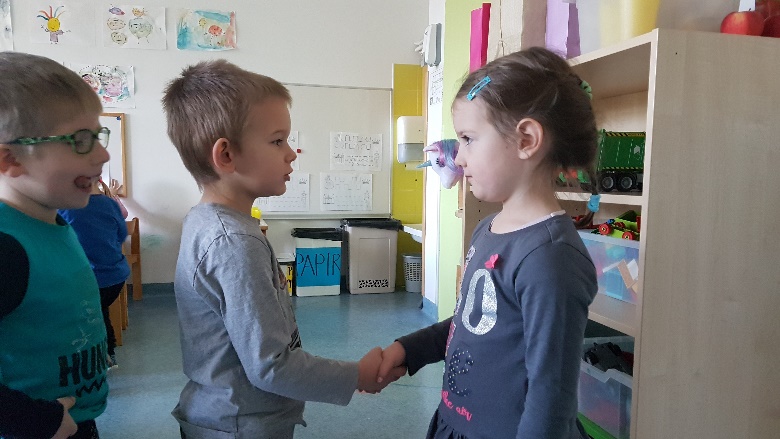 Slika 9: Otroci voščijo slavljenki za rojstni dan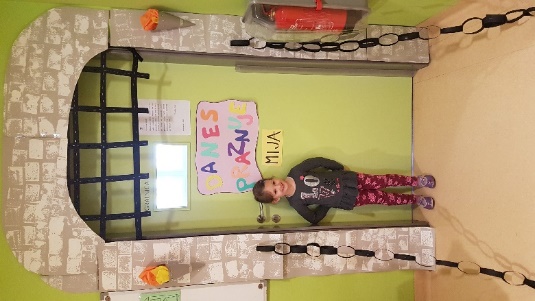 Slika 10: Slavljenka pri plakatu ''Danes praznuje''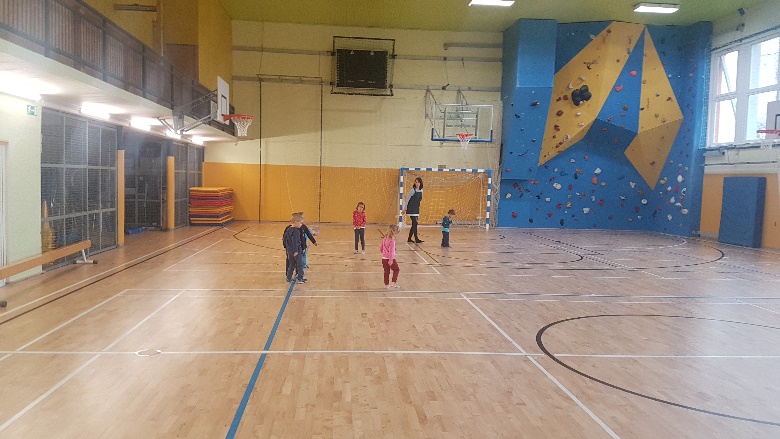 Slika 11: Gibanje v šolski telovadnici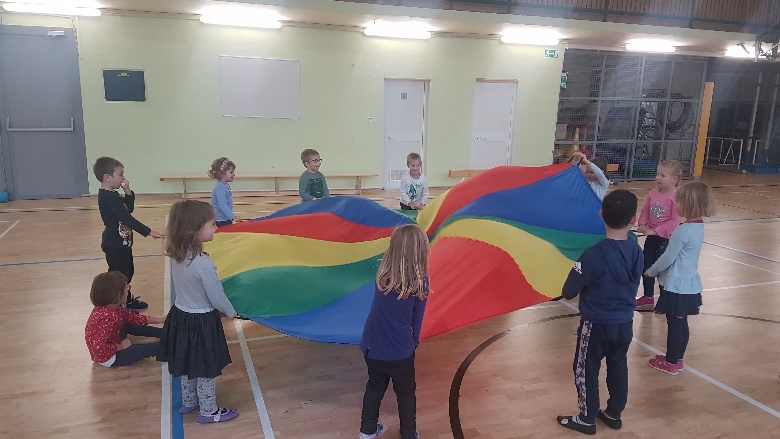 Slika 12: Igra s padalom v šolski telovadnici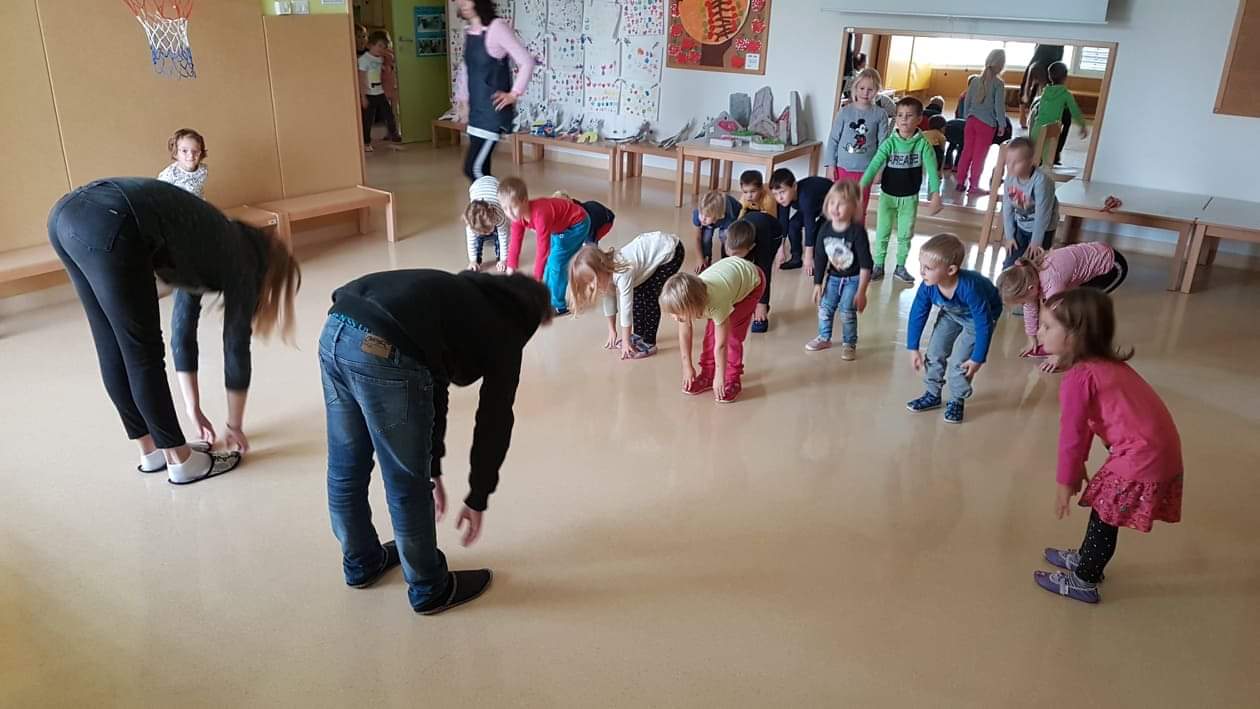 Slika 13: Gibalne minutkePRESTRANŠKI TEK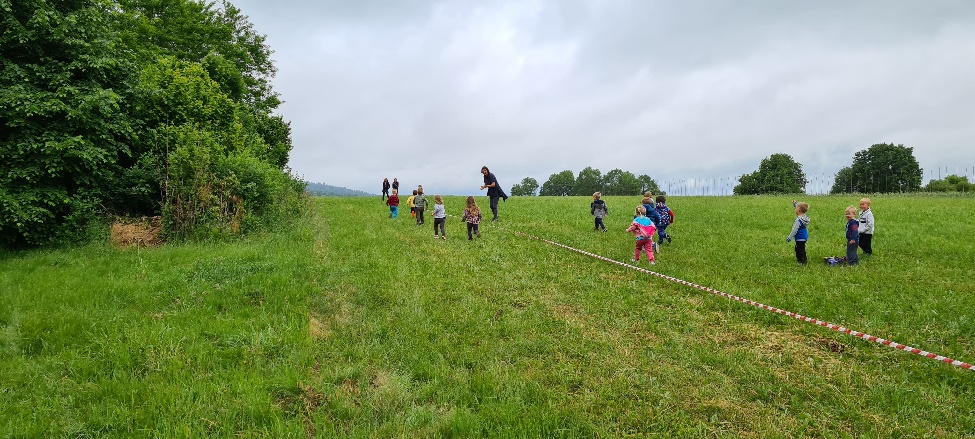 Slika 14: Otroci tečejo na Prestranškem teku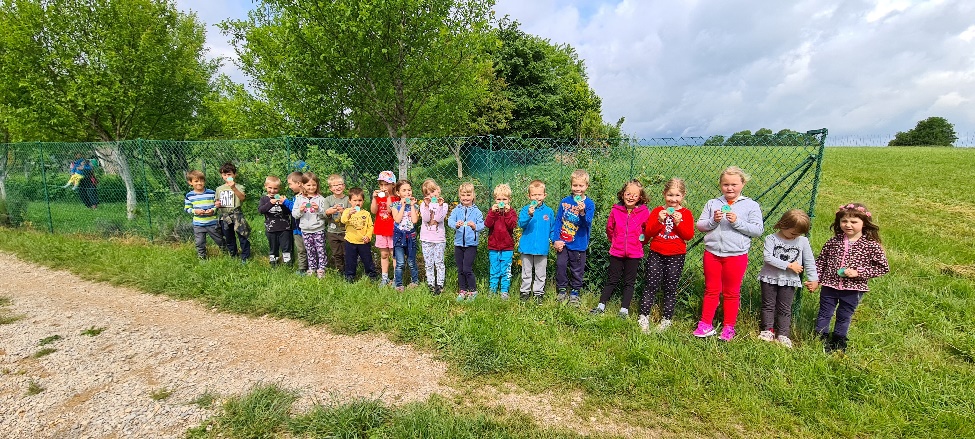 Slike 15: Otroci z medaljami